AUTORIZAÇÃO PARA CONSTRUÇÃO EM IMÓVEIS DE TERCEIROS1. DADOS DO PROPRIETÁRIO DO IMÓVELNOME:ENDEREÇO:NACIONALIDADE (se pessoa física):RG (se pessoa física):ESTADO CIVIL (se pessoa física):PROFISSÃO (se pessoa física):CPF (se pessoa física) ou CNPJ (se pessoa jurídica):NOME DO REPRESENTANTE LEGAL (se pessoa jurídica):2. DADOS DO IMÓVELINDICAÇÃO FISCAL:ENDEREÇO:CARTÓRIO (CIRCUNSCRIÇÃO):Nº DA MATRÍCULA NO CARTÓRIO:3. DADOS DO AUTORIZADONOME:ENDEREÇO:NACIONALIDADE (se pessoa física):RG (se pessoa física):ESTADO CIVIL (se pessoa física):PROFISSÃO (se pessoa física):CPF (se pessoa física) ou CNPJ (se pessoa jurídica):NOME DO REPRESENTANTE LEGAL (se pessoa jurídica):O proprietário do imóvel abaixo assinado, autoriza, em caráter irrestrito e definitivo, a Secretaria Municipal do Urbanismo da Prefeitura Municipal de Contenda/PR a expedir alvará de construção em nome do AUTORIZADO acima qualificado, sobre o qual será aprovada e edificada construção para uso de ______________________________________________.Data: _____ / _____ / _____. Local: ____________________________________________________________________________ASSINATURA COM FIRMA RECONHECIDADO PROPRIETÁRIO DO IMÓVEL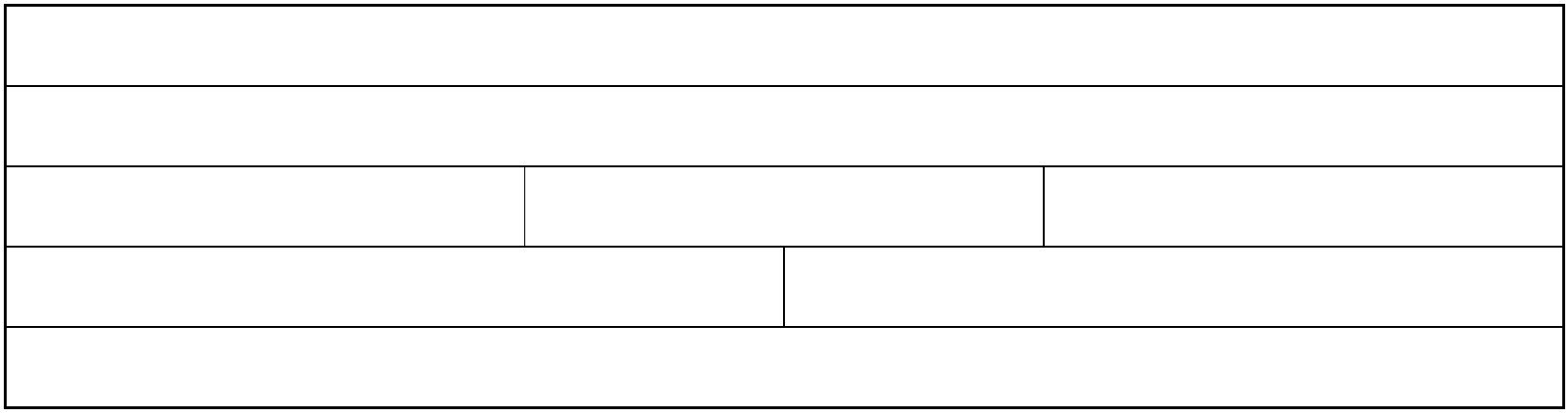 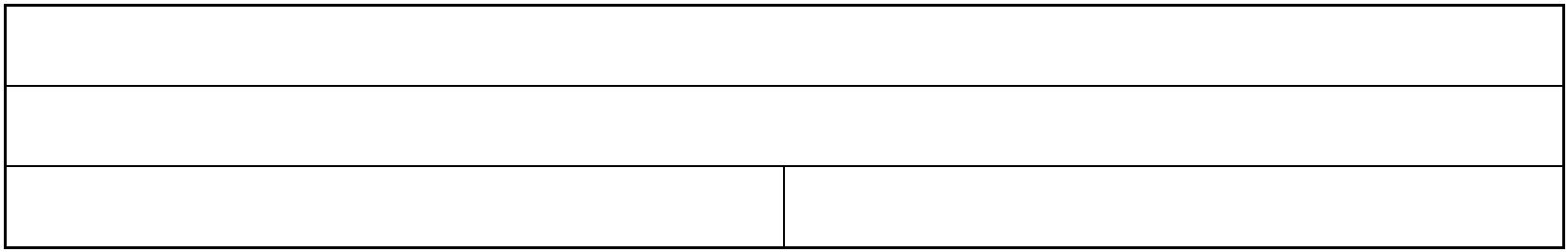 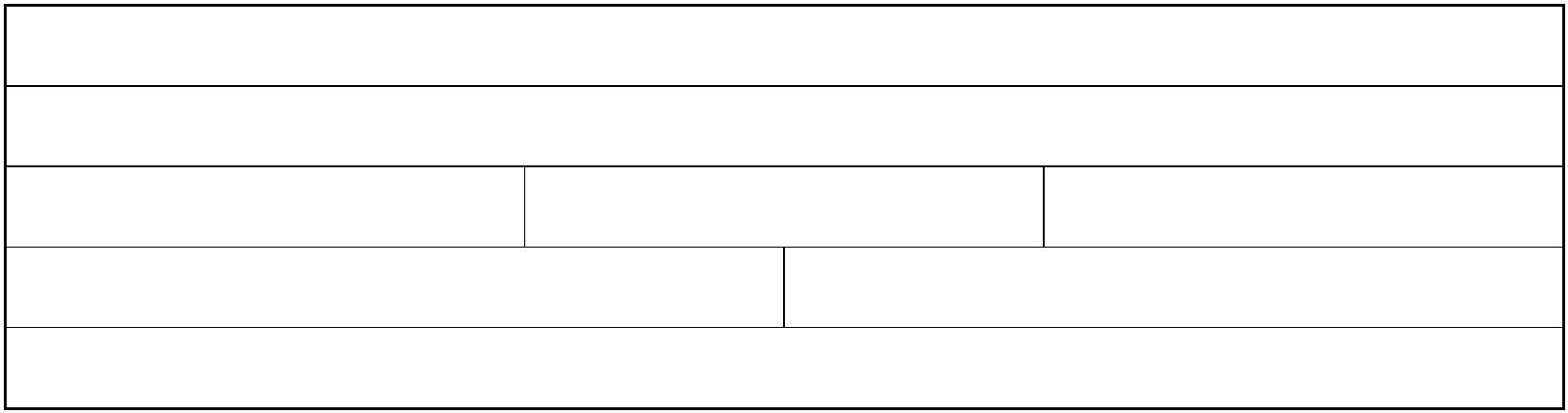 